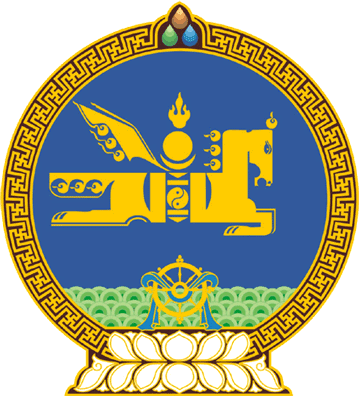 МОНГОЛ УЛСЫН ИХ ХУРЛЫНТОГТООЛ2018 оны 01 сарын 25 өдөр     		            Дугаар 10                     Төрийн ордон, Улаанбаатар хотХуулийн төсөл буцаах тухайМонгол Улсын Их Хурлын чуулганы хуралдааны дэгийн тухай хуулийн 19 дүгээр зүйлийн 19.3.7 дахь заалтыг үндэслэн Монгол Улсын Их Хурлаас ТОГТООХ нь:1.Монгол Улсын Засгийн газраас 2016 оны 12 дугаар сарын 26-ны өдөр Монгол Улсын Их Хуралд өргөн мэдүүлсэн Улсын бүртгэлийн ерөнхий хуулийн шинэчилсэн найруулгын төсөл болон хамт өргөн мэдүүлсэн Хууль хүчингүй болсонд тооцох тухай, Иргэний хуульд нэмэлт оруулах тухай хуулийн төслийг санал хураалтад оролцсон гишүүдийн олонхи хэлэлцэхийг дэмжээгүй тул хууль санаачлагчид нь буцаасугай. 	МОНГОЛ УЛСЫН 	ИХ ХУРЛЫН ДАРГА					     М.ЭНХБОЛД